Demystifying the Process of Creativity  												   Name__________________________________________Creative Process (for REAL)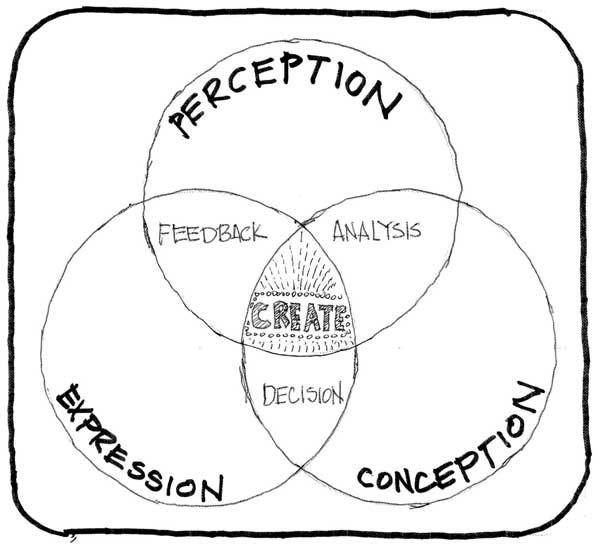 This is going to be AwesomeThis is hard (modify)This is terrible (change)I’m terrible (change even more)Hey not bad (growth!!!) This is Awesome (discovery!)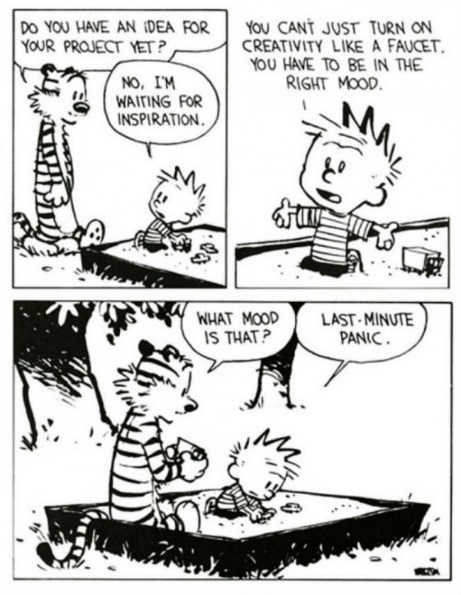 In the space below you are to illustrate your creative process through sequential illustration.   